We are always very busy at Kincraig and I have listed below all the visits and visitors we have had in school since September 2017…Life Education Bus – Whole SchoolY3 – Dinosaurs in the Wild - Manchester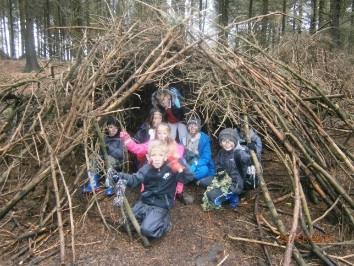 School’s Alive performance at the Grand Theatre Y3 - 6Y6 – Synagogue visitY2, Y3, Y5 – CinemaFootball team played against other schoolsNetball team played against other schoolsCricket team played against other schoolsY5 & 6 children in writing competition at BFC – 2 winners who had work publishedY6 card making at Spiral Health CareY5 Jodrell BankY4 & Y6 Science workshop – Millfield High School Climbing wall - All year groups Y6 - Scavenger Hunt around Beacon FellY2 & Y6 – trip to Moor Park Memorial Gardens for Remembrance DayWhole School – Remembrance Day Assembly and laying of wreaths and PoppiesWW2 Workshop at Lancashire Museum – Y6Montgomery Remembrance Service – Y6British Legion Veteran to talk to Y2 & Y6Book fairY1 - Police Canine unitY1 - Vets for Pets 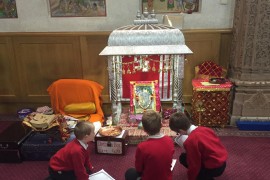 One Million Minutes (Reading initiative by Blackpool Challenge)School PhotographsShared staff meetings with Blackpool Teaching School AllianceAnti-Bullying Ambassadors to Blackpool’s Anti-bullying conferenceAnti-Bullying week activities – Whole SchoolChildren in Need – Whole School initiative fair to raise moneySchool Nurse – Rec, Year 5/6Visual Screening tests – RecHand & Dental hygiene – Rec, Y1, Y2 & Y3 School Nurse – Y4 & 5 – Hidden Sugars session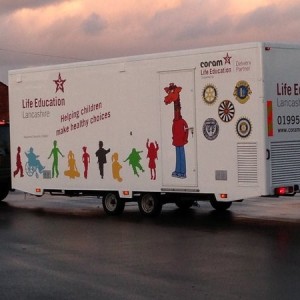 School Nurse – Y1 – Healthy EatingWider Opps – Ukulele lessons – Year 5Fire Brigade  - Year 2 & 6 Magistrates – Year 6 Manchester museum – Y5Y6 – Town Hall visitParents reading sessions -  Wed AM’s for 45 minutes – Rec & Y1 Blackpool Schools and Youth Workers – Whole School AssembliesRev Simon Cox – Whole School AssembliesChristmas Carol Service with All Hallows ChurchJungle Book at Blackpool Opera House – Y2Walk to School – Whole SchoolHindu Temple – Year 4 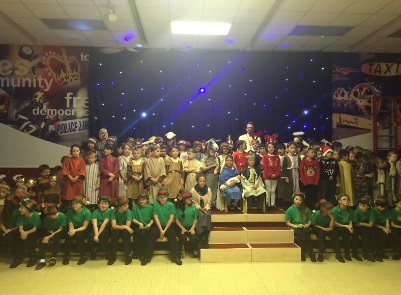 Lancaster museum (Romans) – Year 3Bike Ability – Year 5Road Safety Crossing Patrol – Year 3Nativity Performances – Whole SchoolBSYW Christmas Journey – Y1,2 & 3PTFA Christmas FairPolice/Fire – Year 1Football Skills – Years 1, 2 and 3Fit to Go for Y4 – Blackpool Football clubSchool Choir carol singing at Kilmory Place Day CentreScience Week and activities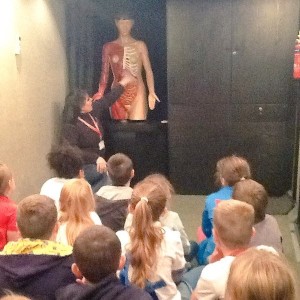 Parent drop ins by all year groupsClass assemblies by all year groupsFair trade tuck shop Chili Children ProjectReception trip to Holly FarmFilm night for all childrenGirls & Boys Football matches against other Blackpool SchoolsEaster egg huntEaster Disco for all children Easter Bonnet competitionY6 visit to Blackpool’s Career fair at Blackpool TowerY6 – High School transitionPoetry WeekStreet party for Harry & Megan’s marriageSports DayRed Nose day – fundraisingWorld Book Day – fancy dressSeasiders Art Exhibition – selection of children across schoolBispham Gala – Poster competitionLocal Author Dan Worsley visited school to see KS2 children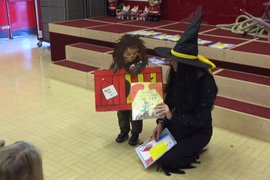 Children’s University graduation100% attendance party at Blackpool Football ClubInitiative week – Enterprise fairY3 Baptist TabernacleYear 1 - Blackpool tower and circusYear 2 – Blackpool ZooYear 3 – Lancaster museum – VikingsYear 5 – Lancaster MuseumYear 6 -  Chill factor – ManchesterY6 Frankie and BenniesY6 cinema – The Incredibles